Boulogne sur mer, le 29 mai 2020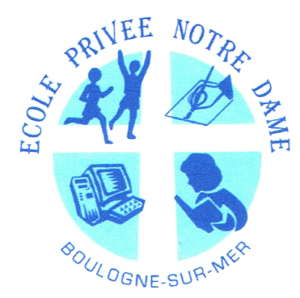 Informations famillesChers parents,Suite à l’allocution de Monsieur le Ministre hier soir, la situation pour les écoles primaires reste inchangée à savoir le maintien du protocole sanitaire pour l’accueil des élèves.A ce jour il n’y a donc pas de changement sur l’organisation mise en place.Si toutefois certaines familles, pour des raisons professionnelles, souhaiteraient remettre leur enfant, il reste dans certaines classes quelques places.Merci d’envoyer rapidement à la maîtresse une demande de passage en présentiel pour votre enfant. Les conditions sont les suivantes :Les 2 parents doivent avoir repris le travail et devront fournir une attestation de reprise de leur employeur.Nous ne pourrons malheureusement pas répondre à tous les besoins.Si dans les jours prochains, le ministre venait à assouplir le protocole nous vous en ferions évidemment part par mail.Cordialement,Le chef d’établissement